Χριστουγεννιάτικη παραδοσιακή συναυλία «Άγιος Βασίλης έρχεται»Ο Δήμος Λαμιέων σας προσκαλεί στην Χριστουγεννιάτικη παραδοσιακή συναυλία «Άγιος Βασίλης έρχεται» με κάλαντα και μουσικές του τόπου μας που θα πραγματοποιηθεί την Παρασκευή 22 Δεκεμβρίου 2017 και ώρα 21:00 στο Δημοτικό Θέατρο Λαμίας.Συμμετέχουν:Ανδριάνα Μόκα, τραγούδι,Νίκος Αγγούσης, κλαρίνο,Σάκης Καρακώστας, βιολί,Ανδρέας Λενάς, λαούτο,Δημήτρης Ρούσκας, κρουστά,Η χορωδία του Πνευματικού Κέντρου Σταυρού, Η χορωδία του Αθλητικού Πολιτιστικού Συλλόγου Λαμίας «Αριάδνη», Το παιδικό τμήμα παραδοσιακών χορών της «Αριάδνης»,Η είσοδος για το κοινό είναι ελεύθερη. Από το Γραφείο Τύπου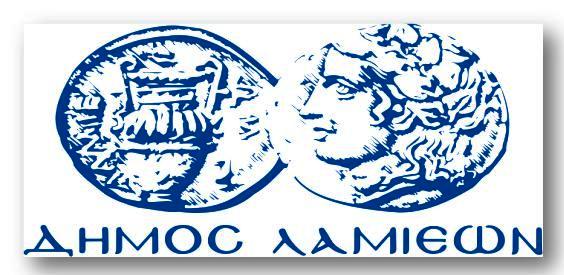 ΠΡΟΣ: ΜΜΕΔΗΜΟΣ ΛΑΜΙΕΩΝΓραφείου Τύπου& Επικοινωνίας                           Λαμία, 21/12/2017